minutes 	  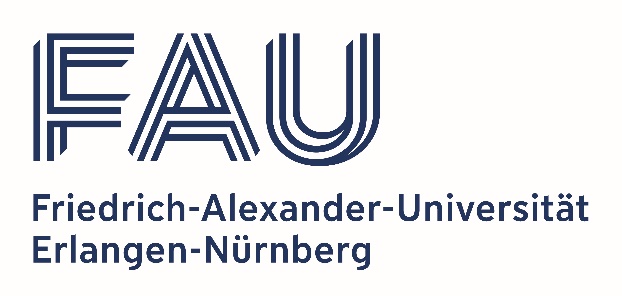 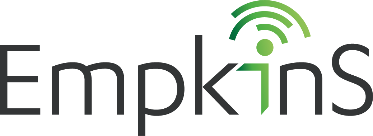 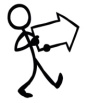 Sub project / GAP (incl. sub projects): GAP II: A01, B04, C04, D01Date and location: Zoom, 25.04.2022Participants: Vanessa Wirth, Johanna Bräunig, Simon Heinreich, Matthias SchubertKeeper of the minutes: Johanna BräunigDate and location for next meeting: Zoom, 25.04.2022Notes:topic 1 - titlecontent/description:Measurements still continue until end of MayCheck for new depth camera setup to measure hand movement studyTriggering for Intel RealSence Depth camera Check on triggering of azure Kinect using Triggerboardtasks and responsibilities:Johanna checks on how to sync the IntelRealSenseMareike (Student) checks on disturbed RGB data of Azure while using Sync-Boardtopic 2 - titlecontent/description: Comparison of maker-based setup with markerless setupThis would be interesting as a pulicationAs soon as we have a working measurement setup containing marker-based and markerless technologies, we can work towards a publication hereCan we use certain projectors to project the markers onto the hand? tasks and responsibilities:We first need to get the triggering of the Intel RealSense doneVanessa’s long term goal is the tracking using depth data, which we will need herefore also.topic 3 - titlecontent/description:Vanessa needs a CT image of a healthy proband to personalize a statistical hand modelhttps://arxiv.org/pdf/2204.10129.pdf https://www.researchgate.net/publication/346939671 tasks and responsibilities:Birte will check on the availability of CT datatopics for next meeting